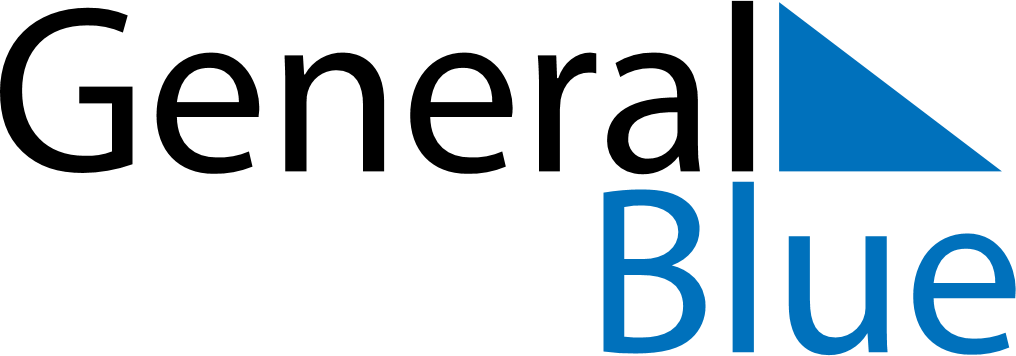 Weekly CalendarMarch 9, 2026 - March 15, 2026Weekly CalendarMarch 9, 2026 - March 15, 2026Weekly CalendarMarch 9, 2026 - March 15, 2026Weekly CalendarMarch 9, 2026 - March 15, 2026Weekly CalendarMarch 9, 2026 - March 15, 2026Weekly CalendarMarch 9, 2026 - March 15, 2026MondayMar 09TuesdayMar 10TuesdayMar 10WednesdayMar 11ThursdayMar 12FridayMar 13SaturdayMar 14SundayMar 156 AM7 AM8 AM9 AM10 AM11 AM12 PM1 PM2 PM3 PM4 PM5 PM6 PM